Сборник кубанских подвижных игр,потешек, пальчиковой  гимнастикидля родителей«Играем вместе»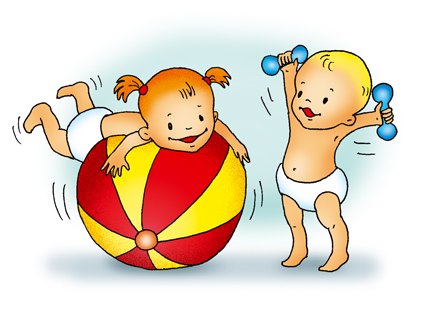 ***Люли, люли, люленьки, 
Летят сизы гуленьки.
Летят гули вон, вон. 
Несут детке сон, сон.
Будут гули ворковать, 
Будет детка крепко спать.
Будут гули говорить, 
Чем детку накормить.
Полетят они в лесок 
И найдут там колосок,
Станут кашку варить, 
Станут детку кормить,
Белой кашкой с молочком 
И румяным пирожком.***Во лесочке, во лесочке,Избушка на кочке,Оладьями крыта,Блинами оббитаОграда кругом –Пироги с творогом.Подвижные игры   Эти игры не требуют большого количества участников в них легко могут играть дети с родителями. Совместные игры с детьми доставят массу положительных впечатлений как ребенку, так и мамам и папам.***«Кубанка» (шапка казака)Варианты игры:Играющие по команде подбрасывают вверх шапку - кубанку. У кого кубанка подброшена выше (падает последней), тот побеждает. Для начала игры надо выбрать водящего, который незаметно для игроков По сигналу водящего все будут искать кубанку. Кто находит кубанку, кричит «Есть» и старается отнести ее в заранее условленное место. ***«Прыганье через шапку»Все играющие, кроме одного, который стоит в кругу, садятся на землю на некотором расстоянии друг У казака ТрифонаБыло семеро детей,Семеро сыновей.Они не пили, не ели,Друг на друга смотрели,Разом делали, как я!Ведущий показывает разные движения, а все играющие повторяют за ним. Тот, кто повторил движения лучше и выразительнее всех, становится новым ведущим. Игра повторяется.***«Мельница»Играющие встают в круг, и каждый, не сходя с места, кружится. При этом все поют: Мели, мели, мельница! Жерновочки вертятся!Мели, мели, засыпай И в мешочки набивай!Крутись, крутись, жернов!Съеден хлеб наш черный, Съеден белый хлебик.Мели новый, мельник!На последнем слове песни все должныостановиться и стоять не шевелясь. Кто не сумеет вовремя остановиться, из игры выходит. Остальные Потешки:***Тяги, тяги, потягушеньки,
На детку порастушеньки!
Расти, деточка, здоровая,
Как яблонька садовая!
На кота потягушеньки,
На дитя порастушеньки,
А в ручки хватушки,
А в ротик говорунок,
А в головку разумок!***Расти, коса, до пояса,
Не вырони ни волоса.
Расти, косонька, до пят -
Все волосоньки в ряд.
Расти, коса, не путайся -
Маму, дочка, слушайся.***Как Мирон-то, простота,Купил лошадь без хвостаВсе смеются над Мироном,Что он ходит как ворона.***На коровушке верхомЕдет дедушка ПахомИванушка – вот чудак,Кота рыжего запряг.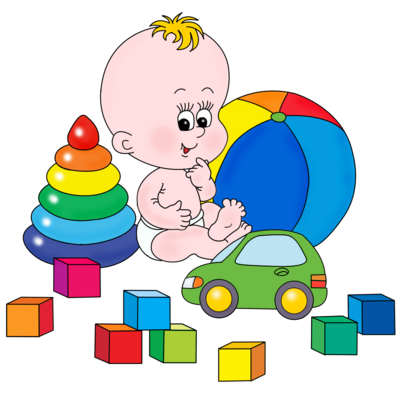 от друга и перебрасывают шапку один другому, не соблюдая при этом никакого порядка (бросают вперед и назад). Стоящий в кругу должен поймать шапку, когда она летит от одного к другому из бросающих, или должен вырвать шапку из руки, если это ему удается, то он садится в круг, а его заменяет тот, у кого была отнята шапка, или кто не поймал ее, когда ему ее бросали, между тем, как ее схватил кто-либо из играющих.***«Мышка»Число играющих пять, из которых четверо становятся по углам, а пятый, мышка, посередине выжидает, когда какой-нибудь из углов освободится, чтобы занять его. Стоящие же по углам меняются местами. Бели мышка займет чей-нибудь угол, то тот, который остался без угла, становится мышкой.***«Игровая »Играющие встают в круг, берутся за руки. В центре - ведущий. Играющие ходят по кругу. Ведущий говорит нараспев:повторяют песню и опять кружатся. Остается в кругу самый внимательный. Он и выигрывает.